 Č. sml. kupujícího: 43/2024; Ev. č.: VZ 25/2023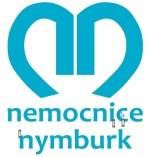 R Á M C O V Á	K U P N Í	S M L O U V AKupní smlouva uzavřena podle paragrafu 2079 a násl. zákona č. 89/2012, občanského zákoníku (dále jen„občanský zákoník“)níže uvedeného dne, měsíce a roku mezi smluvními stranami, kterými jsou:Nemocnice Nymburk s.r.o.Se sídlem:Boleslavská třída 425/9, 288 02 NymburkZastoupená:	 	, jednatelkouIČO:DIČ:Bankovní spojení:28762886CZ28762886Komerční banka a.s.Číslo účtu:	107-7705330247/0100Kontaktní osoba:	 	, obchodní náměstkyněTelefonické a emailové spojení: +420 	,@nemnbk.czjako kupující na straně jedné (dále jen „kupující“)aZarys International Group s.r.o.Zapsaná v obchodním rejstříku vedeném u Městského soudu v Ostravě, spisová značka C/83680Se sídlem:	Starobělská 1937/4, Zábřeh, 700 30 OstravaZastoupená:	 	, prokuraIČO:DIČ:Bankovní spojení: Číslo účtu:09637737CZ09637737Československá obchodní banka, a.s. 295540732/0300Kontaktní osoba:	 		, public procurement manager Telefonické a emailové spojení: +420 	, verejne.zakazky@zarys.czjako prodávající na straně druhé (dále jen „prodávající“)Čl. IPředmět smlouvyPodkladem pro uzavření této Smlouvy je nabídka prodávajícího ze dne 12.10.2023 (dále jen „Nabídka“) podaná ve veřejné zakázce s názvem: „Dodávky injekčního materiálu pro Nemocnici Nymburk s.r.o.“, ev. č. VZ25/2023 k části 5: Stříkačky injekční trojdílné pro standartní jednorázové použití (dále jen „Veřejná zakázka“).Účelem této smlouvy je úprava práv a povinností smluvních stran při zajištění dodávky zboží na základě podmínek a zadávací dokumentace zadávacího řízení Veřejné zakázky. Mezi kupujícím jako zadavatelem této veřejné zakázky a prodávajícím jako vybraným účastníkem Veřejné zakázky je uzavřena tato smlouva.Předmětem této smlouvy je závazek prodávajícího zajistit po celou dobu trvání této smlouvy, tj. po dobu 24 měsíců, pro kupujícího dodávky zboží specifikovaného v příloze A (dále jen „zboží“) této smlouvy – Technická specifikace včetně cenové nabídky (dále v textu také „Příloha A“), dle konkrétních potřeb kupujícího na základě jednotlivých dílčích objednávek kupujícího a umožnit mu nabytí vlastnického práva ke zboží a dále závazek kupujícího řádně dodané zboží převzít a zaplatit za něj prodávajícímu sjednanou kupní cenu. Prodávající prohlašuje, že zboží má všechny vlastnosti co  do  jakosti a množství uvedené      v Příloze A smlouvy.Prodávající se zavazuje, že zboží, které bude předmětem jednotlivé koupě, odevzdá kupujícímu společně s návodem k použití, pokud návod k použití výrobce vydal a umožní mu nabýt ke zboží vlastnické právo. Kupující se zavazuje, že za zboží zaplatí prodávajícímu kupní cenu, sjednanou smluvními stranami postupem uvedeným dále  v této  smlouvě.  Prodávající  bere  na  vědomí,  že  množství  zboží  uvedené v zadávací dokumentaci veřejné zakázky je množstvím pouze orientačním a není pro kupujícího závazným.Nebezpečí škody na zboží a vlastnické právo k němu přechází na kupujícího okamžikem jeho řádného předání a převzetí způsobem dále uvedeným ve smlouvě.Kupující se zavazuje odebírat zboží od prodávajícího za podmínek této smlouvy a zaplatit prodávajícímu dohodnutou kupní cenu.Předmětem této smlouvy není závazek kupujícího odebrat určité minimální množství zboží.Prodávající dále prohlašuje, že má veškerá oprávnění, jakož i vybavení, k plnění povinností dle tétosmlouvy. Prodávající se zavazuje dodat v místě dle čl. II. této kupní smlouvy zboží a odevzdat je kupujícímu.Čl. IIUzavírání objednávek a dodávka zbožíJednotlivé dodávky budou prováděny podle této smlouvy vždy na základě písemné objednávky kupujícího po jejím potvrzení prodávajícím, se kterými je uzavřena tato smlouva.Kupující objedná dodávky výhradně e-mailem z objednávkového systému kupujícího. Prodávající je povinen zajistit přijímání objednávky výše uvedeným způsobem. Objednávka kupujícího musí přesně specifikovat druh, množství, popř. balení nebo jiné skutečnosti.Prodávající se zavazuje, že obratem, nejpozději však do 48 hodin od přijetí potvrdí objednávku kliknutím na uvedený odkaz v objednávce, kterým bude přesměrován na stránku s potvrzujícím formulářem, tak aby kupujícímu zajistil součinnost pro splnění povinností uvedených v zákoně č. 340/2015 Sb. o registrusmluv v platném znění.Potvrzené ceny nesmí být vyšší než ceny, které prodávající nabídl v rámci Veřejné zakázky.Dílčí smlouva je uzavřena okamžikem, kdy je prodávajícím potvrzena objednávka učiněná kupujícím za podmínek vyjádřených v této smlouvě.Smluvní strany tímto sjednávají, že veškerou komunikaci dle této smlouvy, včetně všech kroků vedoucích k realizaci dodávky na základě potvrzené objednávky, bude možné uskutečňovat elektronickou formou, a to na následující kontaktní emaily:Prodávající:	objednavky@zarys.czKupující:	sklad@nemnbk.czV případě, že prodávající nebude schopen objednávku celou nebo částečně realizovat, neprodleně o tom vyrozumí kupujícího výše uvedeným způsobem.Ve  výjimečném  případě,  nebude-li  možné  některé  ze  zboží  požadované  dílčí  objednávkou  dodat   z objektivních důvodů - např. dočasného výpadku na trhu nebo ukončení výroby, je prodávající povinen navrhnout kupujícímu adekvátní náhradu. Adekvátní náhradou se rozumí konkrétní zboží plně nahrazující původní zboží při dodržení stejné nebo lepší kvality a vlastností.V případě adekvátní náhrady nesmí cena takové náhrady převyšovat cenu konkrétního zboží, které nahrazuje, tj. cena adekvátní náhrady nesmí nikdy překročit cenu původního (nahrazovaného zboží). Současně se nesmí jednat o cenu vyšší, než za kterou takové zboží (adekvátní náhradu) prodávající nabízí běžným zákazníkům. Pro účely kontroly ceny adekvátní náhrady je povinen prodávající na vyžádání poskytnout příjemci aktuální ceník pro běžné zákazníky.Termín dodání zboží u dodávek je stanoven do 5 pracovních dnů od doručení objednávky prodávajícím, pokud nebude v rámci jednotlivého řízení ujednáno jinak, a to na základě potvrzení dodacího listu oběma smluvními stranami. Dodávka musí být uskutečněna vždy v časovém rozmezí od 8:00 do 15:00 hod. daného dne. Součástí dodávky je dodání návodu k použití v českém jazyce, pokud návod k použití výrobce vydal.Výhradně pověřená osoba kupujícího (viz. čl. VI) bude tyto dodací listy vždy řádně potvrzovat; protože na základě těchto dodacích listů budou provedeny jednotlivé dílčí fakturace.Dodací list je požadován kupujícím v písemné podobě Zástupce kupujícího (výhradně pověřená osoba kupujícího) při převzetí zboží uvede na dodací list své jméno, příjmení a podpis, v případě zjištěných nedostatků uvede i tuto skutečnost s konkrétním vymezením zjištěných vad dodaného zboží. V případě potřeby uvede kupující v objednávce označení skladu pro dodávku objednaného zboží. Prodávající uvede na dodacím listu číslo faktury a podle objednávky označení skladu kupujícího.Dodávka se považuje za splněnou předáním a převzetím zboží a potvrzením dodacího listu oprávněnouosobou kupujícího dle bodu 11 tohoto článku smlouvy.Prodávající je oprávněn po splnění předmětu objednávky vystavit fakturu.Kupující je oprávněn odmítnout převzetí zboží:nepředá-li prodávající, resp. jím pověřený přepravce v místě plnění kupujícímu dodací list, který musí obsahovat číslo objednávky, datum uskutečnění dodávky, množství zboží s uvedením druhů zboží    a ceny za množstevní jednotku;nesouhlasí-li počet položek nebo množství zboží uvedené na dodacím listě se skutečně dodaným zbožím.Prodávající ručí za dodržení přepravních podmínek po dobu přepravy ke kupujícímu, tak aby nebylo zboží znehodnoceno. Zboží bude dopraveno do místa plnění na vlastní náklady a nebezpečí prodávajícího.Místem dodání zboží je centrální sklad na adrese sídla kupujícího nebo sklad MTZ FN Bulovka na adreseBudínova 67/2, 180 81 Praha 8 (místo dodání bude vždy upřesněno v objednávce).Kupující nabývá vlastnické právo ke kupovanému zboží okamžikem jeho převzetí.Není-li prodávající schopen dostát závazku dodávat zboží v nabídnuté ceně a ve lhůtě uvedené ve smlouvě, je povinen na tu skutečnost upozornit předem kupujícího. Není-li prodávající schopen zajistit plnění dle smlouvy, má kupující právo zajistit si po písemném upozornění prodávajícího dodávku předmětného zboží jiným dodavatelem. Cena od jiného dodavatele musí odpovídat ceně obvyklé.Smluvní strany si sjednávají, že Prodávající má právo navrhnout dodatkem ke smlouvě změnu ceny zboží v příloze A této smlouvy, a to z důvodu růstu vstupních cen věcí, z nichž se skládá zboží (dále „vstupní ceny věcí“). Kupující je oprávněn dodatek ke smlouvě uzavřít v případě, že nedojde k překročení limitu pro úpravy ceny plnění veřejné zakázky v souladu se zákonem o zadávání veřejných zakázek. Nárůst vstupních cen věcí se vypočítává oproti vstupním cenám věcí platným ke dni uzavření smlouvy. Nárůst vstupních cen zboží musí být Prodávajícím řádně odůvodněn a dokladován, jinak nelze dodatek ke smlouvě uzavřít. Smluvní strany výslovně uvádějí, že o uzavření dodatku rozhoduje kupující na základě vlastního uvážení.Prodávající je  povinen  kupujícímu odevzdat  zboží v ujednaném množství, jakosti  a provedení,  jakož    i doklady, které se k němu vztahují a umožní kupujícímu nabýt ke zboží vlastnické právo. V ceně zboží jsou zahrnuty i veškeré náklady, včetně nákladů na odevzdání zboží a jeho převzetí (např. doprava, pojištění, apod.).Jakost, úprava  balení  a  značení  dodávaného zboží musí odpovídat  platnému registračnímu  výměru   a platným právním předpisům. Prodávající se zavazuje dodávat kupujícímu výlučně takové zboží, které nemá závady v jakosti ani porušený obal a jehož distribuce nebyla zakázána Státním ústavem pro kontrolu léčiv (dále jen „SÚKL“). Záruční doba zboží končí posledním dnem expirační doby vyznačené na zboží.V případě, kdy zboží nemá omezenou dobu použitelnosti, je prodávající povinen odevzdat zboží s datem výroby v roce dodávky nebo v roce předcházejícímu roku dodávky. V případě, že zboží má omezenou dobu použitelnosti stanovenou výrobcem, je prodávající povinen odevzdat zboží, které má ke dni odevzdání minimálně 3 roky do ukončení doby jeho použitelnosti. V případě, kdy zboží má výrobcem stanovenou celkovou dobu použitelnosti kratší než 3 roky, je prodávající povinen odevzdat zboží, které má ke dni odevzdání zboží dobu použitelnosti minimálně 2/3 z celkové doby použitelnosti stanovené výrobcem.Prodávající prohlašuje, že zboží, jedná-li se o zdravotnický prostředek, splňuje veškeré podmínky zákona č. 375/2022 Sb., o zdravotnických prostředcích a diagnostických zdravotnických prostředcích in vitro (dále jen „zákon č. 375/2022 Sb.“), má patřičná povolení pro jejich používání ve zdravotnictví a zboží má vydané ES prohlášení o shodě.Prodávající je povinen předat spolu se zbožím dokumentaci v souladu s požadavky stanovenými zákonem o zdravotnických prostředcích (vztahuje-li se tento zákon na dodávané zboží). Zboží musí být dále           v souladu  s příslušnými  předpisy  opatřeno  označením  CE.  Veškerá  dokumentace  přitom  musí  být  v českém jazyce, přičemž v případě ES prohlášení postačí kopie tohoto prohlášení v originálním jazyce   a prodávající se zavazuje informovat kupujícího o změně zařazení zboží (změně třídy zdravotnickéhoprostředku) nejpozději do 5 dnů od účinnosti této změny.Kupující má právo určit konkrétní množství a dobu plnění podle svých aktuálních potřeb bez penalizace či jiného postihu ze strany Prodávajících.Čl. IIIPlatební podmínkySmluvní strany sjednávají za plnění jednotlivých dodávek realizovaných v rámci této kupní smlouvy smluvní cenu, která nesmí být vyšší než cena uvedená Prodávajícím v příloze A této smlouvy. Dohodnutým způsobem určená cena je určitá a zahrnuje veškeré související náklady Prodávajícího, včetně nákladů na třídění, balení, nakládání, dopravu, vykládání, přirážky distributorů, celní poplatky apod.Po dobu účinnosti této smlouvy se prodávající zavazuje, že nepřekročí cenu uvedenou v příloze Asmlouvy, vyjma případné změny sazby DPH, čl. II odst. 20 a postupu dle odst. 3 tohoto článku.V případě snížení výrobní ceny zboží uvedeného v ceníku tvořícího přílohu A této smlouvy, bude prodávajícím při fakturaci nejbližší dodávky adekvátně snížena celková cena a smluvní strany stvrdí tuto skutečnost v dodatku ke smlouvě.Cena dodávky je splatná po řádném předání zboží na základě faktury vystavené prodávajícím a zaslané kupujícími. Faktura musí obsahovat  náležitosti daňového dokladu dle zákona č. 235/2004 Sb., o  dani    z přidané hodnoty v platném znění. Přílohou faktury bude přiložen stejnopis dodacího listu s potvrzením převzetí dodávky bez jakýchkoli zjevných vad kupujícím, který musí být podepsán prodávajícím. Splatnost faktury se sjednává na 30 kalendářních dnů od jejího doručení kupujícímu. Zálohy kupující neposkytuje.Faktura bude zaslána elektronicky na adresu: fu@nemnbk.cz, v kopii: sklad@nemnbk.cz společněs dodacím listem.Faktura musí obsahovat přesnou specifikaci dodávaného zboží, číslo rámcové kupní smlouvy a číslo objednávky, bez uvedení čísla objednávky kupující fakturu neakceptuje a vrací prodávajícímu k opravě. Kromě náležitostí stanovených právními předpisy, musí faktura obsahovat i tyto údaje:označení plátce,identifikaci objednávky,předmět plnění a jeho přesnou specifikaci (možno odkazem na přiložený dodací list),odkaz na tuto smlouvu,dodací list(y).V případě, že přehled dodacích listů a plnění dle těchto listů bude součástí faktury, nemusí být samostatné dodací listy fyzicky připojeny k faktuře.Nebude-li faktura obsahovat některou náležitost nebo bude-li chybně vyúčtována cena, je kupující oprávněn vadnou fakturu před uplynutím lhůty splatnosti vrátit druhé smluvní straně s vytknutím nedostatků, aniž by se dostal do prodlení se splatností. Ve vrácené faktuře vyznačí kupující důvod vrácení. Druhá smluvní strana provede opravu vystavením nové faktury. Vrátí-li kupující vadnou fakturu druhé smluvní straně, přestává běžet původní lhůta splatnosti. Nová lhůta splatnosti běží opět ode dne doručení nově vyhotovené faktury.Veškeré platby, které mají být dle této smlouvy učiněny, budou provedeny v české měně, a to na základě řádně vystaveného daňového dokladu prodávajícího.Povinnost kupujícího zaplatit je splněna dnem připsání na účet prodávajícího. V případě opožděné platby je kupující povinen zaplatit Prodávajícímu zákonný úrok z prodlení.Kupující je oprávněn pozastavit úhradu kterékoliv platby v průběhu plnění této smlouvy, jestliže prodávající neplní kterýkoliv termín stanovený v této smlouvě nebo pokud je prodlení s plněním jakéhokoliv závazku vůči kupujícímu podle této smlouvy.V takovém případě se přerušuje běh lhůty splatnosti všech dosud neuhrazených faktur a lhůta splatnosti počíná znovu běžet dnem následujícím po splnění závazků prodávajícího.Čl. IVZáruky, práva z vadStanoví-li dobu použitelnosti výrobce zboží, je stanovena záruka za jakost a vlastnosti zboží, jež odpovídají předmětu a účelu této smlouvy, po dobu této doby stanovené výrobcem zboží, a to ode dne provedení přejímky zboží. Nestanoví-li dobu použitelnosti výrobce zboží, prodávající poskytuje kupujícímu na zboží záruku za jakost a vlastnosti zboží, jež odpovídají předmětu a účelu této smlouvy, a to po dobu 24 měsíců ode dne provedení přejímky zboží. Prodávající se zavazuje, že po tuto dobu bude zboží použitelné          k dohodnutému nebo obvyklému účelu a zachová si obvyklé vlastnosti. Záruka se nevztahuje na opotřebení v rozsahu odpovídajícímu obvyklému způsobu užívání. Je-li na zboží vyznačena tzv. expirační lhůta, platí záruční lhůta do této doby. Je-li na prodávané věci, jejím obalu nebo návodu k ní připojeném vyznačena v souladu se zvláštními právními předpisy lhůta k použití věci, skončí záruka uplynutím této lhůty. Žádná z těchto lhůt nemůže být při dodání zboží kratší 24 měsíců.Prodávající je povinen vyřídit  reklamaci do 48  hod. od jejího doručení. V případě  reklamace zboží         z důvodu pochybnosti o kvalitě dodávky nebo v případě stahování zboží z důvodu závady bude zboží obratem nejpozději do 48 hod. vyměněno za nové, které nebude vykazovat obdobné závady, bez ohledu na aktuální stav průběhu reklamačního řízení.Prodávající je povinen realizovat veškerá plnění dodávek sjednaných touto smlouvou na svůj náklad a na své nebezpečí, v ujednaném množství, jakosti a provedení.Prodávající je povinen dodat zboží v množství, jakosti a provedení dle této smlouvy, bez právních či faktických vad, zabalené způsobem potřebným pro uchování věci a její kvalitu. Vadou se rozumí odchylka od druhu nebo kvalitativních podmínek zboží nebo jeho části, stanovených touto smlouvou nebo specifikovaných v objednávce nebo technickými normami či jinými obecně závaznými právními předpisy. Zjistí-li kupující vadu zboží, je povinen bez prodlení, písemně vadu reklamovat.Odpovědnost za vady a práva z ní vyplývající se řídí ustanovením § 2099 a násl. občanského zákoníku     v platném znění.Zjistí-li kupující po převzetí zboží, že je obal zboží porušen nebo množství dodaného zboží neodpovídá dodacímu listu, uplatní kupující reklamaci u prodávajícího bez prodlení po převzetí zboží.Čl. VDoba trvání, Ukončení smlouvySmlouva se uzavírá na dobu určitou na dobu 2 let, tj. 24 měsíců ode dne nabytí její účinnosti.Smluvní vztah je možné ukončit:písemnou dohodou smluvních stran,odstoupením od smlouvySmluvní strana je oprávněna odstoupit od této smlouvy v případě podstatného porušení smlouvy druhou smluvní stranou, tzn. především v případech, kdy prodávající nebudou plnit řádně a včas objednávky kupujícího  v  dohodnutých  termínech,  nebudou  plnit   ujednání  o  cenách,  nebudou  plnit   ujednání o podmínkách dodávek, případně v případě vad zboží.Kupující je oprávněn tuto smlouvu kdykoliv písemné vypovědět i bez uvedení důvodu, formou doporučeného dopisu. Výpovědní lhůta činí 3 měsíce ode dne doručení výpovědi prodávajícímu. Výpovědní lhůta začíná 1. dnem měsíce následujícím po měsíci, ve kterém byla doručena výpověď smlouvy prodávajícímu.Kupující je oprávněn od smlouvy odstoupit, pokud prodávající není schopen dodat zboží dle této smlouvy ani v náhradní lhůtě, která byla sjednána.Prodávající má právo Smlouvu písemně vypovědět na všechno zboží nebo jen na část zboží dle přílohy A této smlouvy z důvodu růstu vstupních cen věcí (zboží), z nichž se skládá zboží, případně z důvodu přetrvávajících problémů dodávek zboží Prodávajícímu ze strany výrobce či distribučního partnera, a to písemnou výpovědí s výpovědní dobou, která činí 2 (dva) měsíce. Výpovědní doba počíná běžet prvního dne kalendářního měsíce následujícího po doručení výpovědi kupujícímu a končí posledním dnem příslušného měsíce. Nárůst vstupních cen věcí se vypočítává oproti vstupním cenám věcí platným ke dni uzavření Smlouvy. Nárůst vstupních cen stejně jako přetrvávající problém v dodávkách zboží musí být prodávajícím ve výpovědi řádně odůvodněn a dokladován, jinak je výpověď neplatná.Čl. VIKontaktní odpovědné osoby1. Každý ze smluvních partnerů má určené odpovědné zástupce, kteří zodpovídají za plnění úkolů a dodávek podle této smlouvy.Čl. VIIOstatní ujednáníProdávající souhlasí se zveřejněním všech náležitostí smluvního vztahu včetně kupní smlouvy a výsledků zadávacího řízení na profilu kupujícího nebo jiným způsobem, určeným kupujícímu. V případě uzavření smlouvy na plnění této veřejné zakázky Prodávající souhlasí s uveřejněním smlouvy a dílčích objednávek v souladu se zákonem č. 340/2015 Sb. o registru smluv.Prodávající prohlašuje, že kontaktní osoby, které nejsou statutárními zástupci, vyslovily souhlas se zveřejněním svých údajů, které jsou obsaženy v této smlouvě.Smluvní strany sjednávají, že pohledávku dle této smlouvy nebo smlouvu samotnou nelze postoupit třetíosobě bez předchozího písemného souhlasu druhé smluvní strany.Prodávající je povinen zajistit po celou dobu plnění této smlouvy dodržování právních předpisů České republiky s důrazem na  legální  zaměstnávání,  důstojné  pracovní podmínky, spravedlivé odměňování  a dodržování bezpečnosti a ochrany zdraví při práci, a to pro všechny osoby, které se budou na plnění veřejné zakázky podílet. Uvedené povinnosti je prodávající povinen zajistit i u svých poddodavatelů. Vůči poddodavatelům je prodávající povinen zajistit také srovnatelnou úroveň kupujícím určených smluvních podmínek a řádné a včasné uhrazení svých finančních závazků.Pokud to výrobce umožňuje, bude mít každé balení zboží označení EAN nebo QR kód, který bude obsahovat informace o „šarži“ a „datum expirace“.Čl. VIIISmluvní pokutyProdávající se zavazuje v případě, že neodstraní oprávněně reklamované vady ve lhůtách stanovených touto smlouvou, uhradit kupujícímu smluvní pokutu ve výši 1.000,- Kč za každý, byť jen započatý den prodlení.Úhradou kterékoli smluvní pokuty dle této smlouvy není dotčeno právo na náhradu škody zvlášť a v plné výši. Smluvní strany tak výslovně vylučují použití § 2050 a § 2051 občanského zákoníku.V případě prodlení kupujícího s úhradou řádně fakturované ceny je prodávající oprávněn požadovat zaplacení smluvního úroku z prodlení ve výši 0,01 % z nezaplacené částky za každý i započatý den prodlení. Smluvní strany se dohodly, že prodávající je oprávněn požadovat zaplacení úroku z prodlení až po uplynutí 30 dnů od sjednané lhůty splatnosti.V případě, že bude prodávající v prodlení s dodávkou řádně objednaného zboží, je kupující oprávněn požadovat zaplacení smluvní pokuty ve výši 0,1 % z ceny dodávky za každý i započatý den prodlení.Pro případ zjištění porušení jakékoliv povinnosti prodávajícího uvedené v Čestném prohlášení o sociálně odpovědném plnění ve veřejné zakázce (dále také „ČPSO“), které je součástí nabídky podané prodávajícím do zadávacího řízení (dané části veřejné zakázky) na základě kterého je uzavřena tato smlouva, se sjednává smluvní pokuta ve výši 5.000,- Kč za každý den prodlení se splněním každé jednotlivé povinnosti až do prokazatelného zjednání nápravy.Smluvní pokuta bude vyúčtována samostatným daňovým dokladem, splatnost smluvní pokuty činí 30 dnůode dne doručení vyúčtování prodávajícímu.Čl. IXZávěrečná ustanoveníPro případ, že se kterékoliv ustanovení této smlouvy stane neplatným nebo neúčinným, zavazují se smluvní strany nahradit takové ustanovení bez zbytečného odkladu novým, které bude v nejvyšší možné míře odpovídat obsahu a účelu vadného ustanovení. Případná neplatnost některého z ustanovení této smlouvy nemá za následek neplatnost ostatních ustanovení ve smlouvě obsažených, pokud z povahy ustanovení nevyplývá, že tuto část nelze od ostatního obsahu této smlouvy oddělit.Smluvní strany této smlouvy se dohodly, že je prodávající, coby poskytovatel zdanitelného plnění, povinen bez zbytečného prodlení písemně informovat kupujícího o tom, že se stal nespolehlivým plátcem ve smyslu ustanovení § 106a zákona č. 235/2004 Sb., o dani z přidané hodnoty, v platném znění (dále jen„zákon o DPH“). Smluvní strany si dále společně ujednaly, že pokud kupující v průběhu platnosti tohotosmluvního vztahu na základě informace od prodávajícího či na základě vlastního šetření zjistí, že se prodávající stal nespolehlivým plátcem ve  smyslu  § 106a  zákona o  DPH, souhlasí  obě  smluvní strany s tím, že kupující uhradí za prodávajícího, daň z přidané hodnoty z takového zdanitelného plnění, dobrovolně správci daně dle § 109a citovaného právního předpisu. Zaplacení částky ve výši daně kupujícím správci daně pak bude cena dle této smlouvy smluvními stranami považováno za splnění závazku uhradit sjednanou cenu, resp. její část. Smluvní strany si v této souvislosti poskytnout veškerou nezbytnou součinnost při vzájemném poskytování informací požadovaných zákonem o DPH. Prodávající současně souhlasí s tím, že je povinen kupujícímu nahradit veškerou škodu vzniklou v důsledku aplikace institutu ručení ze strany správce daně. Smluvní strany se dohodly, že kupující bude hradit sjednanou cenu pouze na účet zaregistrovaný a zveřejněný ve smyslu § 96 odst. 1 zákona o DPH.Smluvní strany jsou povinny bez zbytečného  prodlení písemně informovat ostatní o  jakékoliv změně    v údajích uvedených ve smlouvě ohledně jejich osoby a o všech okolnostech, které mají nebo by mohly mít vliv na plnění jejich povinností dle této smlouvy a současně vyvinout potřebnou součinnost k plnění této smlouvy.Prodávající souhlasí se zveřejněním všech náležitostí smluvního vztahu včetně kupní smlouvy a výsledků zadávacího řízení na internetových stránkách kupujícího nebo jiným způsobem, určeným kupujícímu, jako přímo řízené organizace Ministerstva zdravotnictví,  stejně  tak  souhlasí  se  zveřejněním  smlouvy v registru smluv dle zákona č. 340/2015 Sb., o registru smluv, v platném znění.Smluvní strany  se  zavazují řešit  sporné otázky  smírnou cestou. V případě soudního  sporu ujednávají  v souladu s § 89a zákona č. 99/1963 Sb., občanského soudního řádu, v platném znění, místní příslušnost obecného soudu kupujícího.Prodávající je povinen dodržovat povinnosti uvedené v Čestném prohlášení o sociálně odpovědném plnění veřejné zakázky, které je součástí nabídky prodávajícího podané do dané části veřejné zakázky. Kupující je oprávněn plnění těchto povinností kdykoliv kontrolovat, a to i bez předchozího ohlášení prodávajícímu. Zadavatel je oprávněn požadovat předložení smlouvy uzavřené mezi prodávajícím a jeho poddodavateli k nahlédnutí. Je-li k provedení kontroly potřeba předložení smluv nebo jiných dokumentů či potvrzení, zavazuje se prodávající k jejich předložení nejpozději do 5 pracovních dnů od doručení výzvy kupujícího.Obsah této smlouvy je možné měnit jen písemnými dodatky, podepsanými statutárními zástupci smluvních stran. Součástí této smlouvy jsou veškeré přílohy uvedené v textu této smlouvy či v textu případných Dodatků k této smlouvě.Smluvní strany prohlašují, že tuto smlouvu uzavřely na základě vážné a svobodné vůle, nikoliv v tísni za nápadně nevýhodných podmínek, ani nebyla jiným způsobem vynucena, dále prohlašují, že tuto smlouvu pečlivě pročetly, jejímu obsahu zcela porozuměly a bezvýhradně s ním souhlasí a na důkaz toho připojují své vlastnoruční podpisy.Smluvní strany se dohodly, že právní vztahy touto smlouvou výslovně neupravené se řídí ustanoveními zákona č. 89/2012 Sb., občanského zákoníku.Tuto smlouvu lze podepsat elektronicky. V případě podpisu smlouvy v listinné podobě je tato vyhotovenave 2 stejnopisech s platností originálu, z nichž každá ze smluvních stran obdrží smlouvu v 1 vyhotovení.Smlouva nabývá platnosti a účinnosti dnem jejího podpisu oběma smluvními stranami.Přílohy, které jsou součástí této smlouvy:Příloha A – Technická specifikace včetně cenové nabídky k části/částem uvedených v čl. I odst. 1 smlouvyPříloha B – Nabídka Prodávajícího (katalog)V Nymburku dne elek. podpisuKupující:………………………………………………….V Ostravě dne dle elek. podpisuProdávající:……………………………………………….jednatelka	prokuraProdávajícíProdávajícíProdávajícíProdávajícíJménoFunkceTelefonEmailOddělení back-office (více osob)Pracovníci back-office, zpracování objednávek, faktur atd.objednavky@zarys.czKupující - Pověřená osobaKupující - Pověřená osobaKupující - Pověřená osobaKupující - Pověřená osobaJménoFunkceTelefonEmailpracovník skladu@nemnbk.czvedoucí skladu@nemnbk.cz